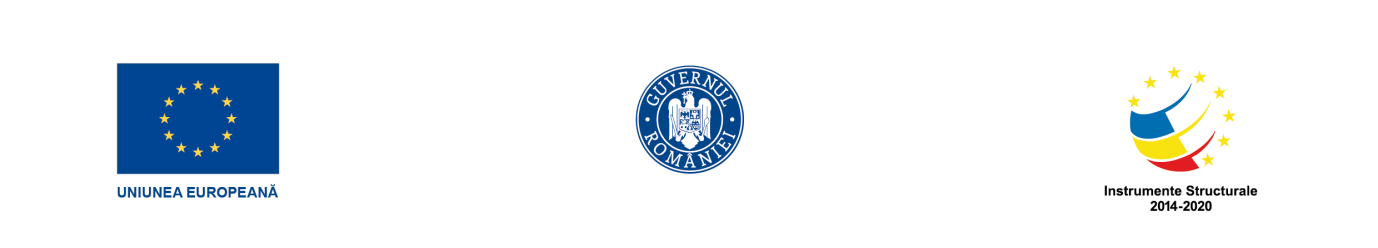 ORAR ACTIVITĂȚI GRUP ȚINTĂ STUDENȚI Săptămâna 25-29 ianuarie 2021Întocmit, 															Avizat,Coordonator activități aplicative program antreprenoriat								Coordonator Partener 5Lect. univ. dr. ZAIȚ Luminița											Conf. univ. dr. MIRONESCU Roxana....................................												...................................Data/ZIGRUPA 1GRUPA 2GRUPA 3GRUPA 4GRUPA 5Luni 25.01.202119.00-21.00. Grigoraș CristinaMarți26.01.202119.00-21.00. Grigoraș CristinaMiercuri27.01.202119.00-21.00. Grigoraș CristinaJoi 28.01.2021Vineri29.01.2021